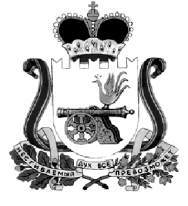 АДМИНИСТРАЦИЯ МУНИЦИПАЛЬНОГО ОБРАЗОВАНИЯ«КАРДЫМОВСКИЙ  РАЙОН» СМОЛЕНСКОЙ ОБЛАСТИ П О С Т А Н О В Л Е Н И Еот 30.09.2020 № 00573Администрация муниципального образования «Кардымовский район» Смоленской областипостановляет:Внести в муниципальную программу «Гражданско-патриотическое воспитание граждан в муниципальном образовании «Кардымовский район» Смоленской области», утверждённую постановлением Администрации муниципального образования «Кардымовский район» Смоленской области от 06.03.2020 № 00161  «Об утверждении муниципальной программы «Гражданско-патриотическое воспитание граждан в муниципальном образовании «Кардымовский район» Смоленской области», следующие изменения: В Задаче 2 «Проведение мероприятий патриотической направленности по совершенствованию патриотического воспитания граждан, проживающих в Кардымовском районе» Перечня программных мероприятий: - пункт 2.7 читать в следующей редакции:-  графу «итого» читать в следующей редакции:- пункт 2.14 «Организация и проведение ежегодной военно-исторической  реконструкции Отечественной войны 1812 года при Лубино» исключить. В Задаче 3 «Повышение престижа военной службы в молодёжной среде» Перечня программных мероприятий: - пункт 3.3 читать в следующей редакции:- пункт 3.5 читать в следующей редакции:- графу «итого» читать в следующей редакции:2. Контроль исполнения настоящего постановления возложить на заместителя Главы муниципального образования «Кардымовский район» Смоленской области (Н.В. Игнатенкова).3. Настоящее постановление   разместить на официальном сайте Администрации муниципального образования «Кардымовский район» Смоленской области в сети «Интернет».Визы:О внесении изменений в муниципальную программу «Гражданско-патриотическое воспитание граждан в муниципальном образовании «Кардымовский район» Смоленской области», утверждённую постановлением Администрации муниципального образования «Кардымовский район» Смоленской области от 06.03.2020 № 001612.7Торжественное захоронение погибших защитников Отечества в рамках «Вахты памяти» на территории Кардымовского района  2020-2025 годыОтдел образования;поисковые отряды района;Совет ветеранов;Военный комиссариат80301010101010районный бюджетИтого:в том числе:по источникам финансированияиз районного бюджета122,0122,037,037,017,017,017,017,017,017,017,017,017,017,03.3Организация и проведение социально-патриотической акции «День призывника»2020-2025 годыОтдел образования;военный комиссариат195203535353535районный бюджет3.5Проведение учебных сборов с обучающимися (юношами) 10 классов муниципальных образовательных учреждений2020-2025 годыОтдел образования;военный комиссариат25055555районный бюджетИтого:в том числе:по источникам финансированияиз районного бюджета220,0220,020,020,040,040,040,040,040,040,040,040,040,040,0Исполняющий полномочия Главы муниципального образования «Кардымовский район» Смоленской областиД.В. ТарасовОтп. 1 экз – в делоИсп. Е.М. Подтягина – менеджер сектора социальной политики Тел. 4-11-95Разослать:сектор социальной политикидля публикации: официальный сайт  начальник отдела экономики, инвестиций, имущественных отношений Администрации муниципального образования «Кардымовский район» Смоленской области – А.В. Языкова_____________(подпись)_____________(дата)начальник Финансового управления Администрации муниципального образования «Кардымовский район» Смоленской области – Т.П. Толмачёва_____________(подпись)_____________(дата)заместитель Главы муниципального образования «Кардымовский район» Смоленской области – Н.В. Игнатенкова_____________(подпись)_____________(дата)начальник отдела правовой работы и делопроизводства Администрации муниципального образования «Кардымовский район» Смоленской области – В.В. Мартынов_____________(подпись)_____________(дата)управляющий  делами Администрации муниципального образования «Кардымовский район» Смоленской области – Т.М. Агафонова_____________(подпись)_____________(дата)